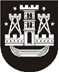 KLAIPĖDOS MIESTO SAVIVALDYBĖS TARYBASPRENDIMASDĖL KLAIPĖDOS MIESTO SAVIVALDYBĖS NARKOTIKŲ KONTROLĖS KOMISIJOS NUOSTATŲ PATVIRTINIMO2015 m. rugsėjis 24 d. Nr. T2-257KlaipėdaVadovaudamasi Lietuvos Respublikos vietos savivaldos įstatymo 16 straipsnio 2 dalies 6 punktu, 18 straipsnio 1 dalimi ir Lietuvos Respublikos Seimo 2010 m. lapkričio 4 d. nutarimu Nr. XI-1078 „Dėl Nacionalinės narkotikų kontrolės ir narkomanijos prevencijos 2010–2016 metų programos patvirtinimo“, Klaipėdos miesto savivaldybės taryba nusprendžia:1. Patvirtinti Klaipėdos miesto savivaldybės narkotikų kontrolės komisijos nuostatus (pridedama).2. Pripažinti netekusiu galios Klaipėdos miesto savivaldybės tarybos 2003 m. gruodžio 24 d. sprendimą Nr.1-471 „Dėl Klaipėdos miesto savivaldybės narkotikų kontrolės komisijos nuostatų patvirtinimo“ su visais pakeitimais ir papildymais.3. Skelbti šį sprendimą Teisės aktų registre ir Klaipėdos miesto savivaldybės interneto svetainėje. Savivaldybės merasVytautas Grubliauskas